  Vytvořme společně lepší internet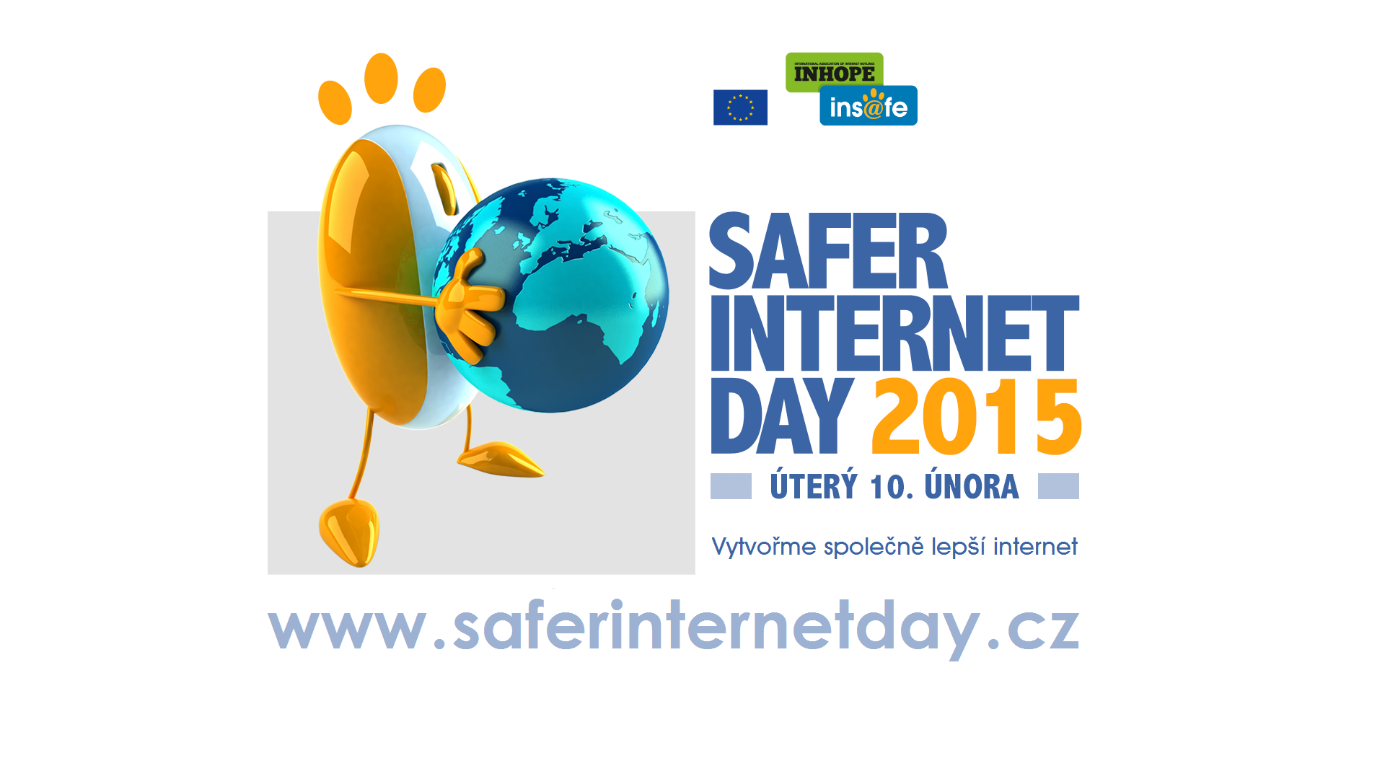        23. března 2015, 10:30 – 11:30                           učebna Hv               Beseda pro studenty II.A            Dozor: Mgr. Marie Poláková